Ausstellung  Faces  &  PlacesBilder von Angelika Welzl19.05.2014  –  06.06.2014   ÖGB  Catamaran  Halle EG  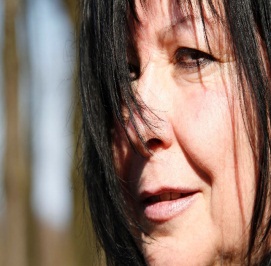 Am 31. Juli 1959 geboren in WienAufgewachsen in Gänserndorf / NÖAb dem Jahr 1978 in Wien lebend Seit dem Jahr 2005 freischaffende KünstlerinJährlich Kurse in Bad Reichenhall bei Dozent Georg FenklEinzelausstellungen:                                                                                         05.05.2010                  „ Angelika Welzl ganz privat“        07.07.2010                  „ Angelika die Zweite“                       .                                    06.06.2011                  „nur fliegen ist schöner“                   30.07.2012                  „Paare“ oder doch ein Trio?   15.10.2012                  „Hauskonzert“  -  mit Jazz und Wein durch den Herbst                      19.06.2013                  „Hauskonzert“ Jetlag AllstarsGruppenausstellungen:          30.07. - 01.08.2010  „junge Künstler stellen sich vor“  -  Schloss Fridau  20.09. - 23.09.2010  „Schlossreihe“ –  Hauptverband der österr. SV. Träger  11.12.2013                  „Künstler-Community“ -  ITSV  GmbH                                                                                                                         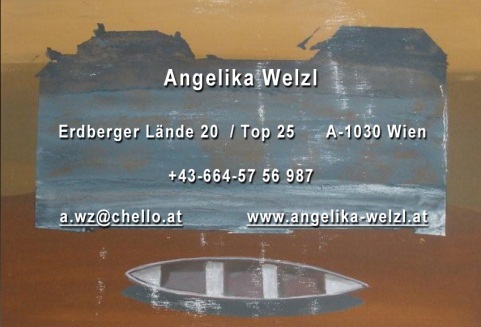 